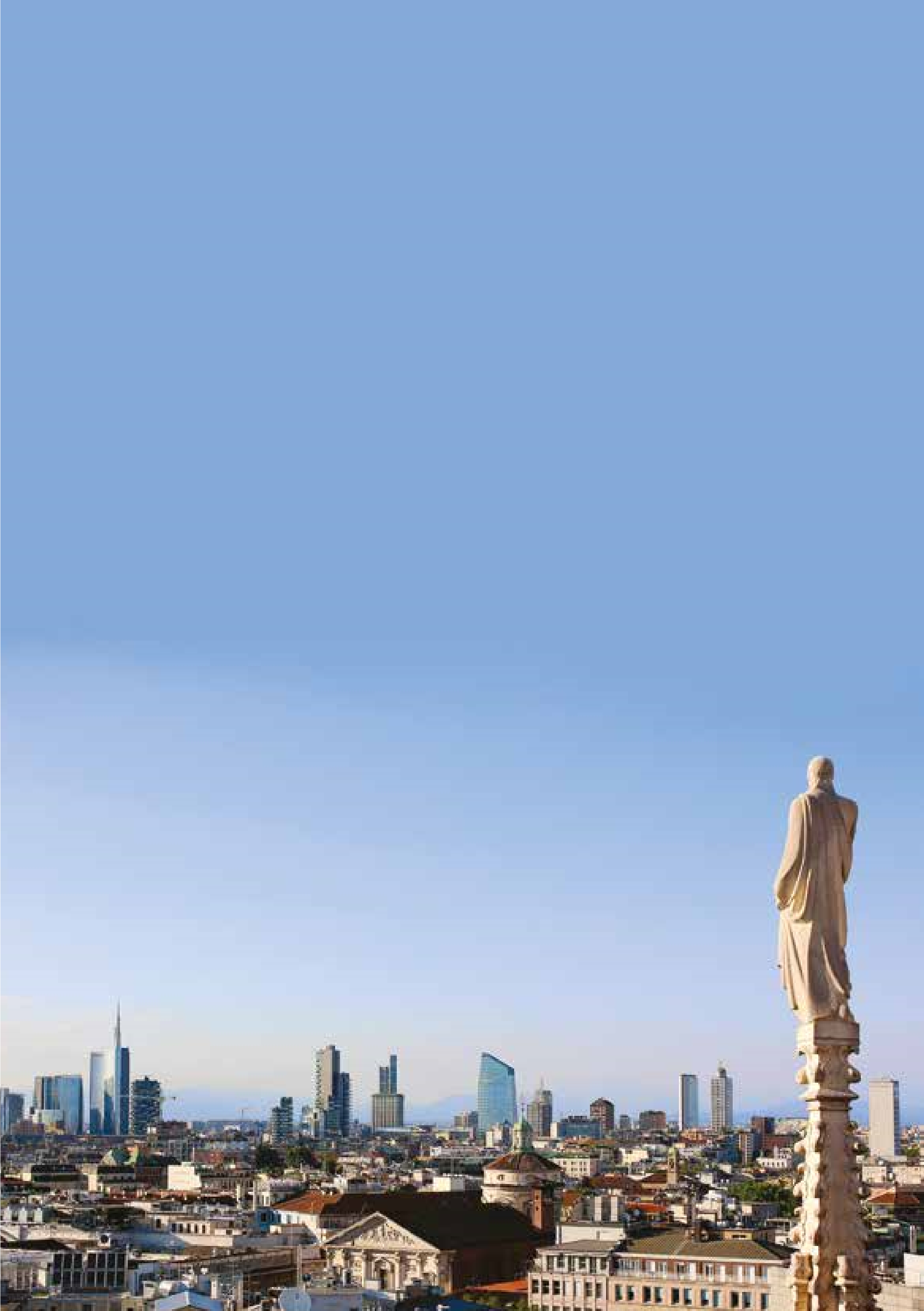 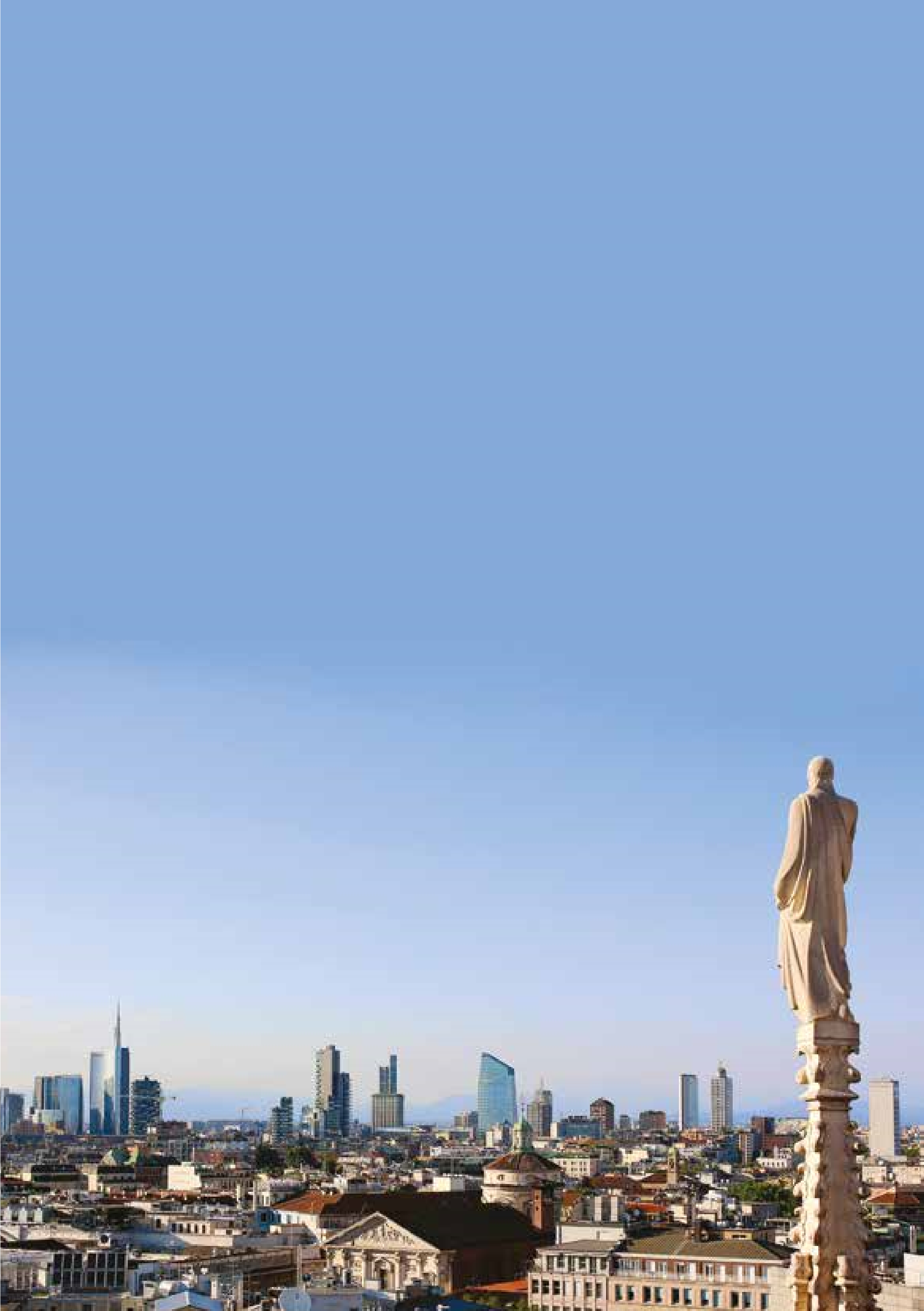 15.00/15.20Biofilm and infection: which kind of prophylaxis? (N. Petrosillo) WEDNESDAY 13th DECEMBER 201708.00/11.00_Registration10.50/11.00OPENING AND CONFERENCE INTRODUCTIONPRE-CONFERENCE COURSESPre-conference WorkshopsPills of Oncoplastic Breast Surgery (Chairman: A. Rancati)11.00/11.30Planning Oncoplastic Surgery: Past - Present - Future(W. Audretsch)11.30/11.55Planning an implant based breast reconstruction: two stages and DTI (M. Brown)11.55/12.20Surgical procedures to improve the final outcome: two stages and DTI (video-lecture) (M. Nahebadian)12.20/12.45Planning an autologous flap and fat transplantationAndree)12.45/13.10Latissimus Dorsi surgical procedures (video-lecture)Hammond)13.10/13.25Q&A(Discussant: A. Rancati) Breast Reconstruction and Complications(Chairman: M. Brown) 13.30/14.10Bacterial Biofilm and breast implant infection, capsular contracture, late seromas and BIA-ALCL (M. Clemens)14.10/14.35Breast implant surgery: common complications in two stages and DTI: how to prevent and how to treat (A. Pusic)14.35/15.00Autologous Tissue Surgery: common complications in the use of flaps and fat: how to prevent and how to treat (C. Andree)15.20/15.40Recovering from poor outcome in Oncoplastic Surgery(A. Rancati)15.40/15.50Q&A(Discussant: M. Brown){ 15.50/16.30_Coffee break }GUEST LECTURES Introducer: M.B. Nava  16.30/17.00Overdoing in breast surgery  (TBD) 17.00/17.30Treatment of low-risk ductal carcinoma in situ  (J. Benson) 17.30/18.00Neo-adjuvant pertuzumab and trastuzumab.  The Neo-Sphere: a multicenter randomized trial (L. Gianni)18.00/18.30The evolution of implant-based breast reconstruction (P. Cordeiro)18.30/18.45FELLOWSHIP G. QUERCI DELLA ROVERE LECTURE (G. Querci della Rovere)Introducer: (G. Catanuto) 18.45/18.55CONFERENCE PRESIDENT GREETINGS{ 19.00_Welcome Cocktail }THURSDAY 14th DECEMBER 2017SURGICAL ONCOLOGY SESSIONBreast conservation  (Chairman: M. Douek)08.00/08.15Surgical and patient-reported outcomes after therapeutic mammaplasties and wide local excision (J. Rusby)08.15/08.30Intraoperative ultrasound guidance in breast conserving surgery a randomized controlled trial (COBALT) (M.P. Van den Tol)10.05/10.20Dual Plane and ADM (D. Hammond)10.20/10.35Dual plane and no meshes (A. Rancati)10.35/10.45 Q&A(Discussants: M. Brown - A. Rancati){ 10.45/11.15_Coffee break }FAT ASSISTED KEYNOTE LECTURES11.15/11.40FRIDAY 15th DECEMBER 2017Risk reduction surgery (Chairman: J. Benson)08.00/08.15Genetic risk assessment (A. De Nicolo)08.15/08.30 	 Contra-lateral mastectomy after breast cancer (J. Benson)08.30/08.45Quality of life after risk reduction (Z. Winters)08.45/08.55Q&A(Discussants: C. Borreani - A. De Nicolo)08.55/09.20KEYNOTE LECTURESThe going flat choice: current reasons for rejecting reconstruction (C. Borreani)Patients selection and personal thought for different surgical procedures trough DTI (Chairman: M. Brown)09.20/09.35Epi-Pectoral breast reconstructions with ADM (G. Allen)09.35/09.50Epi-pectoral breast reconstructions with synthetic mesh (D. Casella)09.50/10.05Pre-Pectoral DTI for a painless post-operative recovery and natural aesthetic outcomes(M. Salgarello)Reproducible Volume Restoration and Efficient. Long-term volume retention after point-of-care standardized cell-enhanced fat grafting in breast surgery (R. Llull)11.40/12.00Bioengineered breast/hybrid breast: concept, technique and preliminary results (G. Allen)12.00/12.20 How the fat cell transplantation change my surgical approach (P. Blondeel)12.20/13.00 Face to Face: Two stages VS DTI(Chairmen: P. Cordeiro VS A. Rancati){ 13.00/14.00_Lunch }Pearls on breast reconstruction: The NAC14.00/14.15 Personal technique (D. Hammond)14.15/14.30 External prosthetic NAC (A. Rancati)  14.30/14.45 Tattoo for NAC reconstruction (U. De Lucia) 14.45/15.05HOT TOPIC LECTUREInteraction between the implant surface and the human tissue and capsule formation (TBD)15.05/15.45“Young guns” meet the experts on Multi-Disciplinary-Team setting (Chairman: G. Catanuto)(Team: G. Bianchi - M.L. Carcangiu - M. Douek -  S. Folli M. Harries - L. Lozza) 15.45/16.00 Quality of Life after Breast Cancer Treatments (Chairman: Z. Winters)Prevention and treatment of scars(P. Ferrando)16.00/16.15Arm lymphedema treatment with abdominal flaps (M. Salgarello)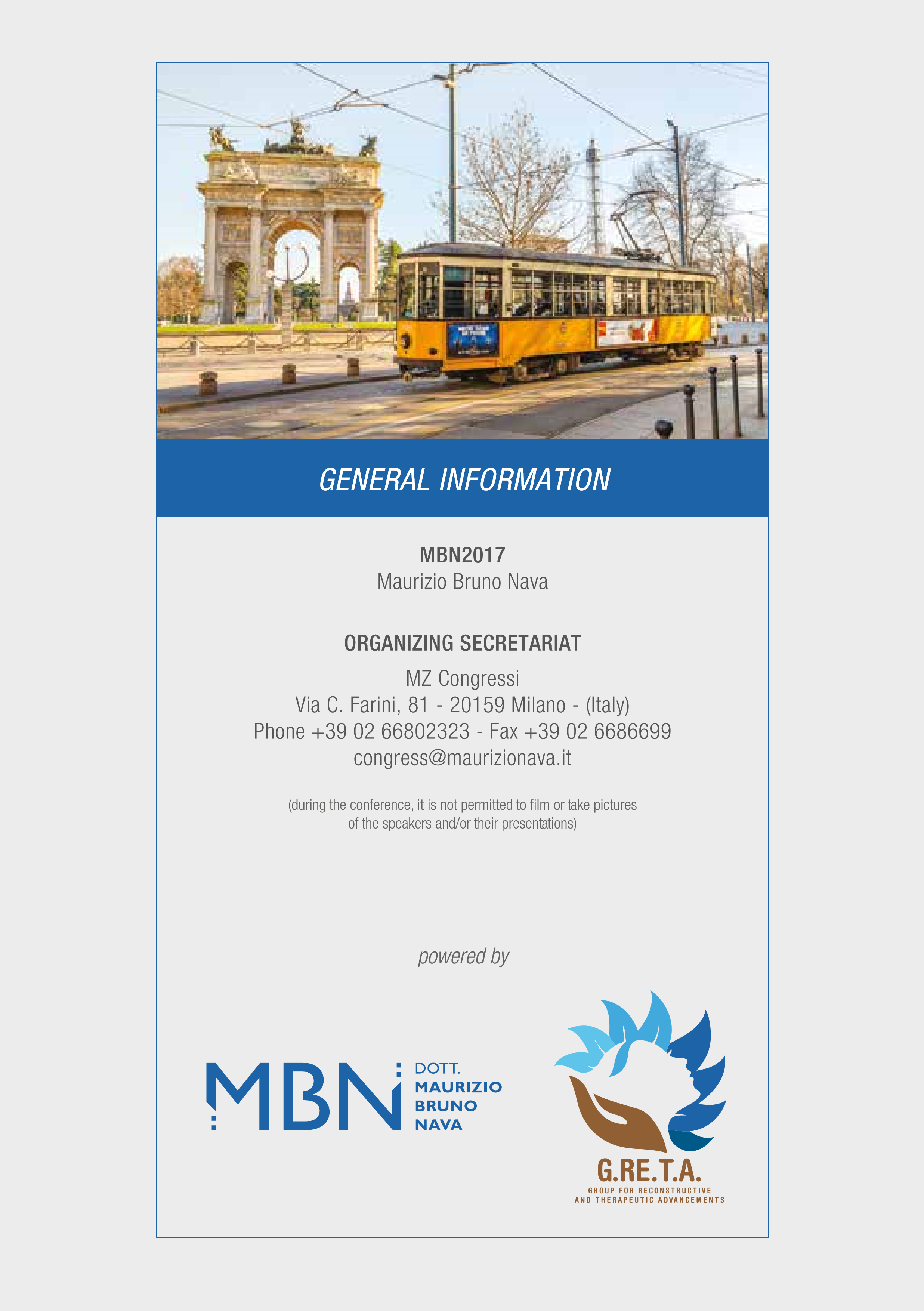 programme17.45/17.55Q&A(Discussants: N. Rocco - A. Thoma) 17.55/18.35KEYNOTE LECTURESSystemic therapies and quality of life (TBD)Breast cancer and nutrition: to prevent and to support (F. Berrino)18.35/19.00Live-simulation: Oncoplastic breast conserving surgery implant-based breast reconstruction surgical planning (G. Catanuto - D. Hammond - A. Rancati)